Телевизионный анонс на августМосква, 18.08.2021«Мужское кино» представляет зрелищные фильмы августа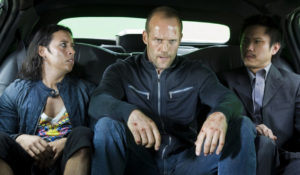 Драйв, адреналин и крутизна — смотрите экшен, приключения и боевики на телеканале «Мужское кино» в августе.«Угнать за 60 секунд» — Николас Кейдж и Анджелина Джоли в драйвовом экшене от Доминика Сена («Пароль «Рыба-меч»).«Адреналин: Высокое напряжение» — экшен с черным юмором и Джейсоном Стэйтемом, сиквел нашумевшего криминального боевика Брайана Тейлора о киллере Чеве Челиосе.«Последний охотник на ведьм» — фэнтези-боевик с Вином Дизелем в роли яростного борца с нечистью.«Первое убийство» — опытный офицер в исполнении Брюса Уиллиса расследует похищение мальчика банковскими грабителями в криминальном экшн-триллере.«Код 8» — научно-фантастический триллер о человеке со сверхспособностями, который попал в плохую компанию.Контакты:Пресс-служба ООО «ТПО Ред Медиа»Вероника СмольниковаТел.: +7 (495) 777-49-94 доб. 733Тел. моб.: +7 (988) 386-16-52E-mail: smolnikovavv@red-media.ruБольше новостей на наших страницах в ВК, ОК и Telegram.Информация о телеканале:МУЖСКОЕ КИНО. Телеканал динамичного и зрелищного кино. Входит в премиальный пакет «Настрой кино!». Жгучая смесь драйва, скорости, адреналина, перестрелок, крутых автомобилей и красивых женщин. Детективы, боевики, триллеры, криминальные драмы и хорроры. Производится компанией «Ред Медиа». www.nastroykino.ruРЕД МЕДИА. Ведущая российская телевизионная компания по производству и дистрибуции тематических телеканалов для кабельного и спутникового вещания. Входит в состав «Газпром-Медиа Холдинга». Компания представляет дистрибуцию 39 тематических телеканалов форматов SD и HD, включая 18 телеканалов собственного производства. Телеканалы «Ред Медиа» являются лауреатами международных и российских премий, вещают в 980 городах на территории 43 стран мира и обеспечивают потребности зрительской аудитории во всех основных телевизионных жанрах: кино, спорт, развлечения, познание, музыка, стиль жизни, хобби, детские. www.red-media.ru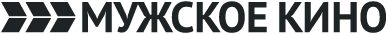 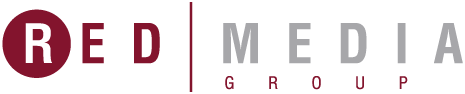 6 августа в 20:00 — «Угнать за 60 секунд»Что можно успеть за 60 секунд? Выкурить сигарету или выпить чашку кофе. Но только один профессионал в мире, легендарный вор по кличке Мемфис, может за считанные секунды угнать любой автомобиль.Однако на этот раз ему предстоит сделать невозможное: чтобы спасти своего брата, Мемфис должен за одну ночь угнать 50 первоклассных машин. Чтобы вырваться из двойного капкана мафии и полиции, он должен следовать одному принципу - не останавливаться...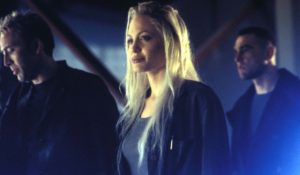 Производство: 2000 г. СШАРежиссер: Доминик СенаВ ролях: Николас Кейдж, Анджелина Джоли, Джованни Рибизи10 августа в 20:00 — «Адреналин: Высокое напряжение»Он умер, но обещал вернуться! Не чудом, а благодаря современным медицинским технологиям Чев Челиос получает новое сердце и новый шанс отомстить своим врагам. Теперь для постоянной подзарядки ему требуется электрический разряд мощностью не меньше, чем у автомобильного аккумулятора.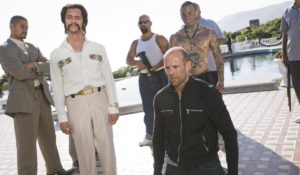 Производство: 2009 г. СШАРежиссер: Марк Невелдайн, Брайан ТейлорВ ролях: Джейсон Стэйтем, Эми Смарт, Дуайт Йоакам, Бай Лин, Клифтон Коллинз мл.17 августа в 20:00 — «Последний охотник на ведьм»Современный мир скрывает множество секретов, но самым удивительным из них является то, что ведьмы до сих пор живут среди нас. Это злобные сверхъестественные существа, чья цель — наслать на мир смертоносную чуму. Армии охотников на ведьм сражались с ними на протяжении многих веков.В наши дни остался всего лишь один охотник на ведьм, Колдер, которому однажды удалось убить всемогущую королеву ведьм. Но Колдер еще не знает, что королева воскресла и жаждет отомстить своему убийце…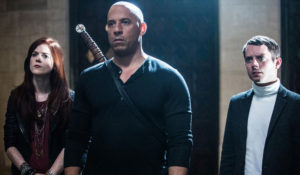 Производство: 2015 г. США, Китай, КанадаРежиссер: Брек ЭйснерВ ролях: Вин Дизель, Роуз Лесли, Элайджа Вуд, Оулавюр Дарри Оулафссон, Рина Оуэн, Юли Энгельбрехт, Майкл Кейн, Джозеф Гилган, Исаак Де Банколе, Майкл Халсли24 августа в 20:00 — «Первое убийство»Фильм об опытном офицере, который расследует похищение мальчика, ставшего свидетелем разборки между банковскими грабителями. Вызволить ребенка так же торопится его молодой отец, вызывающий у полицейского серьезные подозрения – а не был ли он сам связан с этим ограблением?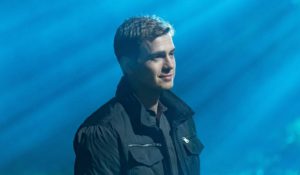 Производство: 2017 г. Великобритания, Канада, СШАРежиссер: Стивен С. МиллерВ ролях: Брюс Уиллис, Хейден Кристенсен, Тай Шелтон, Меган Леонард, Гетин Энтони31 августа в 20:00 — «Код 8»Ещё в 1950-х были обнаружены люди, обладающие сверхспособностями. Сначала их использовали при строительстве, но после повсеместного внедрения спецмашин такие рабочие стали не нужны. Теперь власти пытаются контролировать особенных людей, а остальные боятся их и презирают. Парень Коннор, обладающий способностью генерировать в себе электроэнергию, отчаянно пытается перестать быть изгоем и встроиться в общество, но вскоре уходит по кривой дорожке. Он знакомится с бандой, предлагающей более лёгкие и  высокие заработки - разумеется, нелегальные.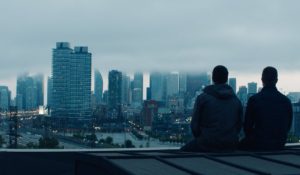 Производство: 2019  г. КанадаРежиссер: Джефф ЧанВ ролях: Кари Матчетт, Робби Амелл, 